РОССИЙСКАЯ ФЕДЕРАЦИЯРОСТОВСКАЯ ОБЛАСТЬМУНИЦИПАЛЬНОЕ ОБРАЗОВАНИЕ «ТАЦИНСКИЙ РАЙОН»муниципальное бюджетное общеобразовательное учреждение Луговская основная общеобразовательная школа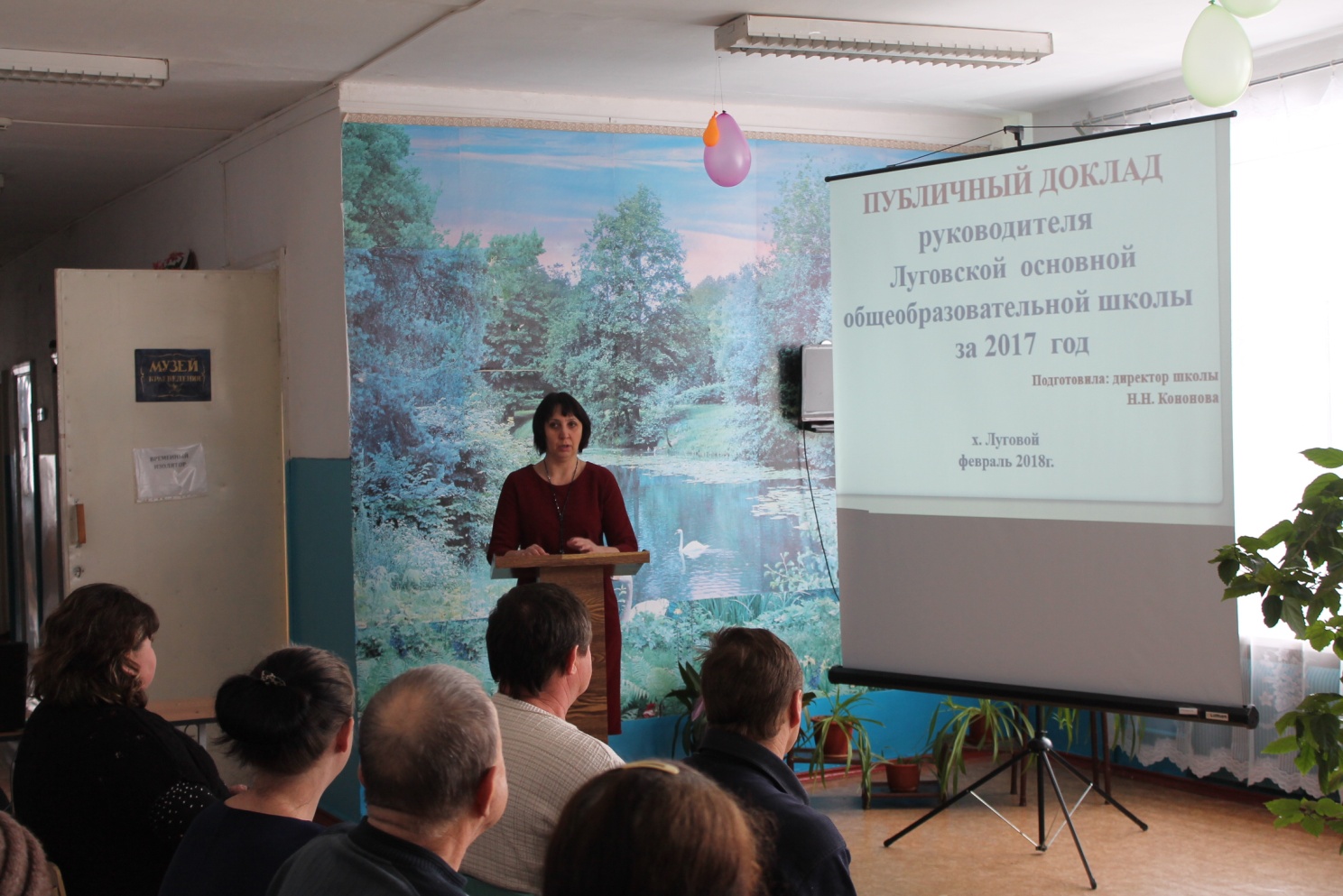 Публичный доклад директора школы Н.Н. Кононовой  по итогам  работыза 2017 годх. Луговой22.02.2018В соответствии с п.3 ст.28 Закона «Об образовании в РФ» каждое образовательное учреждение обязано предоставить учредителю и общественности ежегодный отчет о поступлении и расходовании финансовых и материальных средств.Предлагаем  вашему  вниманию  открытый  информационный  отчет,  вкотором  представлены  результаты  деятельности  школы  за  2017год.Публичный  доклад –  это  открытый  разговор  школы  о  результатах,достижениях, потенциале, проблемах  и перспективах развития. Мы уверены,что  ответственность  за  качество  образования  обеспечивается  черезмаксимальную  открытость  и  прозрачность  информации  о  происходящих  в школе процессах.Общая характеристика учреждения   Луговская основная школа функционирует с 1989 года. МБОУ Луговская  ООШ организует  свою  деятельность  в  соответствии  с  Конституцией Российской  Федерации,  руководствуется  законом   «Об  образовании  в  РФ», Уставом  общеобразовательного  учреждения, (новая редакция) принятым общим собранием трудового коллектива 31.01.2015г., утверждённым  приказом Отдела образования Администрации Тацинского района от 28.12.2015г. №437, локальными актами, лицензией выданной региональной службой по надзору и контролю в сфере образования  Ростовской области, серия 61  № 001327, регистрационный №2285  от  09.04.2012 г. срок действия «бессрочно»  по общеобразовательным программам начального общего, основного общего и дошкольного образования  с нормативными сроками освоения 4 года, 5 лет и 5 лет.Выдача документов об образовании государственного образца осуществляется школой на основании свидетельства о государственной аккредитации, серия  ОП № 025785, выдано региональной службой по надзору и контролю в сфере  образования Ростовской области  22.05.2012г. срок действия  до 22.05.2024годаОрганами управления школой являются:Управляющий совет школы;Общее собрание трудового коллектива;Педагогический совет;Родительский комитет;ДО «Эдельвейс». Школа расположена по адресу: 347078 ул. Молодежная, 1  х.ЛуговойТацинского района Ростовской области.Электронная почта: moylugshcul@rambler.ruСайт: lugovoosh.ucoz.ruВ школе 6 классов-комплектов.Численность обучающихся на 01.01.2017г. составляла 26 человек.Численность воспитанников дошкольной группы – 13 человек.Численность обучающихся на 01.09.2017г. составляет 24 человек.Численность воспитанников дошкольной группы – 11 человек.Условием успешной работы школы является правовая основа. Процесс принятия решений, кадровые вопросы, контроль исполнения решений, качества учебно-воспитательного процесса остается за администрацией, которая учитывает рекомендации и предложения всех участников образовательного процесса. Учредителем является Отдел образования Администрации Тацинского района. Приказом №71  от 1.07.2015г. Правительством Ростовской области присвоен статус «казачье» .  МБОУ Луговская ООШ расположена  в селе  с  количеством  жителей   менее 500  человек.  В  селе  находятся магазины, сельский клуб. Производственных учреждений нет. Экономика села не имеет перспектив. Школа  является  центром  социальной  и  культурной  жизни  села,  активно сотрудничает с администрацией поселения, с сельским клубом.   Социальный  заказ  школе  сводится  к  обеспечению  подготовки обучающихся для дальнейшего обучения, с целью получения профессии.Ведущей  целью  деятельности  нашей  школы  является  создание образовательной  среды,  обеспечивающей  сельским  детям  равный  доступ  к качественному  основному  общему  образованию  в  соответствии  с  их интересами  и  потребностями,  независимо  от  материального  достатка  и состояния здоровья. В 2016-2017 учебном   году обучалось 26 учащихся.   Это  дети  из хуторов Луговой и Коминтерн,  семьи которых имеют   разное  социальное положение и разный уровень благосостояния : 2. Особенности образовательного процесса  Школа  реализует  задачу  общедоступного  и бесплатного  общего образования. Содержание  образования  определяется Программой развития, Образовательной программой, учебным планом школы.  Учебно – воспитательный процесс организован  в режиме   пятидневной  рабочей недели. Предельно допустимая нагрузка для обучающихся 1-9 классов не превышает  нормы. Продолжительность учебного года: 1кл - 33 учебные недели, 2 -8 кл. – 35 учебных  недель, 9кл– 34.  Продолжительность урока  для 1 класса –  в 1, 2 четверти  - 35 минут, 3, 4 четверти – 45 минут; для 2-9 классов – 45 минут.  Начало учебных занятий: в одну смену с 9.00.Обучение ведется по  общеобразовательным программам:1.Начального общего образования2.Основного общего образованияВ 2016 учебном году начальная школа  и 5 класс   Луговской ООШ продолжили  работу по Федеральным государственным образовательным стандартам 2 поколения.  В 1 - 4 классах, обучение   ведется по учебно-методическому  комплекту                  «Школа России». В 5 классе     реализовывался как обязательный предмет  в объеме 1 часа  учебный курс «Основы религиозных культур и светской этики». По выбору родителей изучается  модуль  «Основы православной культуры».В 1-5 классах в связи с введением ФГОС были выделены 10 часов на внеурочную работу во второй половине дня. Внеурочная деятельность организуется по направлениям развития личности: духовно-нравственное « Русские традиции», социальное « Азбука пешехода», общекультурное « Театральная студия», «Зелёная планета», спортивно-оздоровительное «Шахматы», «Спортивная игромания»       Учебный план для  5-9  классов ориентирован на 5-летний нормативный срок освоения образовательных программ основного общего образования. На основной ступени обучения с 6 класса школа реализует БУП-2004. Для учащихся 6-9 классов реализуется дополнительное образование по различным направлениям: «Обычаи донского края», «Лейся песня», « Волшебная кисточка» ( отв. учитель Чикова Л.Н.);«Волейбол», « Родными тропами» ( отв. учитель Л.Г. Муравейко»За счет  компонента образовательного учреждения в школе вводятся:Учебный предмет «Основы безопасности жизнедеятельности» в 8 классе  как самостоятельный учебный предмет  по 1 часу в неделю. Учебный предмет «Информатика»  в  7-9 классах  как самостоятельный учебный предмет  по 1 часу в неделю.   На организацию предпрофильной подготовки в 8,9 классах отведено по 1часу в неделю. Она представлена следующими  краткосрочными предметными курсами: - Основы профессионального самоопределения;- Избранные вопросы математики (для подготовки учащихся к ОГЭ).- Избранные вопросы русского языка (для подготовки учащихся к ОГЭ).   Учебный  план  за  прошедший  учебный  год   полностью реализован, учебные программы пройдены.       3. Условия осуществления образовательного процессаШкола обладает необходимой материально-технической базой, позволяющей успешно осуществлять учебно-воспитательный процесс.В школе имеется 10 предметных кабинетов (2 из которых для начальных классов), один спортзал, библиотека с медиатекой.  Кабинеты   географии, математики, информатики, трудового обучения, иностранного языка, истории  оборудованы  комплектами мультимедийного оборудования.  Кабинеты физики, биологии, начальных классов оснащены интерактивным комплексом. Одной из важнейших задач школы является обеспечение безопасности обучающихся. Мероприятия, проведенные по обеспечению безопасности: Разработан паспорт безопасности; Сформирована нормативно-правовая база по обеспечению безопасности; Школа оборудована системой пожарной сигнализации и видеонаблюдения;  В школе осуществляется контрольно - пропускной режим;  Функционирует  кнопка тревожной сигнализации;                                                                                     Разработаны инструкции по безопасности  Работники регулярно проходят обучение в области охраны труда и техники безопасности; Регулярно проводятся инструктажи по безопасности;                                                                                         Осуществляется технический осмотр здания школы;   Проводится обучение учащихся правилам безопасности и охраны жизни Систематически проводятся тренировочные занятия по эвакуации детей и сотрудников;Разработаны планы эвакуации учащихся и персонала;имеются первичные средства пожаротушения;                                                                                                                                                          Воспитательная система МБОУ Луговской оошГлавным направлением воспитательной работы в школе является формирование  гармонично развитой личности в условиях сельской школы, которая приобрела бы в процессе развития способность самостоятельно строить свой вариант жизни, стать достойным  человеком, дать возможность и создать условия для индивидуального выбора образа жизни, научить её делать этот выбор и находить способы его реализации.Воспитательная работа строилась в соответствии с «Программой воспитательной системы школы», в которую входят подпрограммы:•         «Взаимодействие школы и семьи». •         «Социально-педагогическая профилактика подростков от наркологической зависимости».•         «Программа патриотического воспитания учащихся».•         «Программа здорового питания». •         «Программа профилактики  вредных привычек среди подростков». •        «Программа профилактики безнадзорности и правонарушений несовершеннолетних»•         «Программа формирование здорового образа жизни учащихся». •         «Программа воспитания толерантности учащихся»              Профилактическая программа «Безопасные дороги»Физкультурно – оздоровительное направлениеФизкультурно – оздоровительное направление деятельности школы осуществлялось в ходе реализации программы «Школа здоровья», целью которой являлось создание наиболее благоприятных условий для сохранения и укрепления здоровья учащихся, формирования у  школьников отношения к здоровому образу жизни как к одному из главных путей в достижении успеха.     В  школе работает спортивная секция «ОФП». Школьники приняли участие в большинстве районных соревнованиях. Охват спортивными кружками и секциями составил 42 % учащихся. Планы классных руководителей и воспитателей дошкольной группы  предусматривали реализацию целенаправленных мероприятий по укреплению и сохранению здоровья учащихся, пропаганде здорового образа жизни..  Каждым классным руководителем разработан и реализован комплекс мер по охране и укреплению здоровья детей, включающий в себя организацию и проведение каникулярного отдыха детей, инструктажей по правилам техники безопасности, мероприятий по профилактике частых заболеваний учащихся, детского травматизма на дорогах, наркомании, токсикомании, табакокурения, встреч родителей и детей с представителями правоохранительных органов, медработниками, экскурсий и походов, участие коллектива класса в  спортивных, внутришкольных мероприятиях.  В рамках тематической недели «В здоровом теле – здоровый дух», акции «Спорт против наркотиков», «Школа-территория свободная от табака» классными руководителями проведены тематические классные часы,  беседы  по пропаганде здорового образа жизни учащихся.Профилактика правонарушений     Согласно плану воспитательной работы,  в целях предупреждения и профилактики правонарушений и употребления ПАВ среди детей и подростков  на протяжении всего учебного года в школе велась работа   по выявлению несовершеннолетних, находящихся в социально-опасном положении, а также учащихся, не посещающих или систематически пропускающих по неуважительным причинам занятия:- составлялись списки;-  своевременно ставились такие дети на внутришкольный контроль;- велась работа по устранению причин, условий и обстоятельств, способствующих совершению правонарушений несовершеннолетними. Велось обследование  жилищно-бытовых условий учащихся, находящихся в социально-опасном положении 1 раз в месяц, составлялись акты;        Разработан план по профилактике правонарушений, включающий мероприятия по правовому воспитанию, профилактике вредных привычек, пропаганде здорового образа жизни.В школе осуществляется контроль   получения образования несовершеннолетними, строгий учет пропущенных уроков. Работа по ликвидации пропусков без уважительной причины, деятельность школы по выявлению необучающихся детей, правовое просвещение подростков и их родителей – основные формы деятельности Совета профилактики в этом направлении.   Классными руководителями проводится  работа в этом направлении  с учащимися и их родителями -  классные часы, беседы по профилактике правонарушений, по выполнению Закона от 22 апреля 2005 года «О мерах профилактики безнадзорности и правонарушений». В рейдовых мероприятиях по реализации Закона «О мерах профилактики безнадзорности и правонарушений», ежемесячно принимают участие 6 чел. пед. коллектива.  1 раз в  четверть проводились заседания школьного Совета профилактики, на котором рассматриваются текущие вопросы, вопросы постановки учащихся на внутришкольный учет, снятия с учета, посещаемость и успеваемость учащихся, стоящих на внутришкольном учете. На внутришкольном учете состоял 1 человек. Работа по профилактике правонарушений с учащимися  проводится регулярно, но дает лишь кратковременный положительный результат. Все учащиеся, находящиеся в трудном социальном положении, были заняты в кружках и секциях при школе. Организация питанияВ 2016 году организацию питания  осуществляла ИП И.Н.Казьменко Льготным питанием пользовались   8  учащихся (завтрак – 10 руб. из местного бюджета) -69 %.За родительскую плату 10 руб.завтрак – 18 учащихся,                                         50 руб. обед –    26 учащихся .   Питание детей осуществляется в соответствии с нормами СанПиНа и всеми нормативными документами, касающимися организации питания, разработанными Министерством образования РФ. Школа осуществляет контроль за качеством питания. Составляется перспективное 10 дневное меню, производится ежедневный учет питающихся, ведется журнал бракеражной продукции. Прием пищи производится согласно графику.4. Анализ промежуточной и государственной итоговой аттестации 2016-2017 уч.год В 2016/17 г.г. успеваемость за год составила 96%, (ученик 8 класса Юдин Владимир переведен условно). 2016/17 г. на «4» и»5» закончили 9 чел.-40% (2014/15 - 35%, 2015/16 - 35%). В этом году уровень качества знаний повысился по сравнению с прошлым годом. Это объясняется, прежде всего, успешной работой педагогического коллектива по повышению качества знаний. Качественный показатель по классам.Исходя из данных видно, что качество знания снижается при переходе из начальной школы в основную; в то же время произошло снижение качества знаний по сравнению с 2015/16 г. в 7 кл на25%, в 9 кл – стабильное отсутствие качества знаний.Анализ результатов промежуточной аттестации.В соответствии с планом ВШК, локальным актом №19, приказом №52 от 18.03.17г по МБОУ Луговской оош, контролем  за качеством ЗУН с 14 по 29.05.13г в школе проведена промежуточная аттестация по итогам года.Анализ данных показал следующее:   в аттестации приняли участие 22 учащихся 2- 8 классов: 1 ступень- 7 человек, 2 ступень- 15 человека. Итого 5 классов.Наиболее популярные предметы по выбору: 5 кл – история 18% от всех аттестуемых; 7 кл – обществознание  18% от всех аттестуемых, 8 кл –биология 23% от всех аттестуемых.Итоги аттестации по выбору:5 класс -  история:  к-во зн.- 75 %,  успев -100%  (Чикова Л.Н)7 кл - обществознание  (Чикова Л.Н.): к-во зн.- 100 %,  успев -100%8 кл –биология (Бондаренко Н.С): к-во зн.-20 %,  успев -100Выводы:  наиболее высокие результаты по обществознанию в 7 класс и 5 класс по истории.  Письменная аттестация по математике 2,3 кл – 7 чел2 кл – кач-во знаний 100%, успеваемость 100% (учитель Бестаева С.М)3 кл - кач-во знаний 100%, успеваемость 100% (учитель Старикова Л.А)Показатели высокие, соответствуют годовой оценке.Письменная аттестация по русскому языку 2,3 кл – 7 чел2 кл – кач-во знаний 50%, успеваемость 100% (учитель Бестаева С.М)3 кл - кач-во знаний 100%, успеваемость 100% (учитель Старикова Л.А)Показатели высокие, соответствуют годовой оценке.Письменная аттестация  (тестирование) в 5-8 классах.Русский  язык5 кл – успеваемость 100%, кач-во знаний 50 % (учитель Виноградова Г.М) 7 кл – успеваемость 100%, кач-во знаний 25 % (учитель Виноградова Г.М)8 кл – успеваемость 80%, кач-во знаний 25 % (учитель Виноградова Г.М)Выводы: наиболее высокое качество знаний в 5 кл . уровень обученности наиболее низкий в 8 классе. Показатели соответстуют годовой оценке. Математика 5-8 кл 5 кл – успеваемость 100%, кач-во знаний 50 % (учитель Муравейко А.А) 7 кл – успеваемость 100%, кач-во знаний 75 % (учитель Муравейко А.А)8 кл – успеваемость 80%, кач-во знаний 35 % (учитель Муравейко А.А)ВЫВОДЫ: наиболее высокое качество знаний в 7 классе, наиболее низкое в 8 классе. Показатели соответствуют годовой оценке. Анализ государственной итоговой аттестации 2016-2017 уч.годМБОУ Луговская оош В 9-ом классах обучалось 2 чел., до экзаменов допущены 2.  Обучающиеся  9 класса сдавали обязательные экзамены по математике и русскому языку в форме ОГЭ и 2 предмета по выбору: биология и обществознание в форме ОГЭ.Математика  (учитель Муравейко А.А).Особенностью экзамена по математике были: включение в экзаменационную работу модулей «Геометрия» и «Реальная математика», определение общего мини мального балла, выставление отметок по двум предметам.В 2016-2017 учебном году в 9 классе обучались  2 человека, до экзамена допущены 2 человека. В 2016-2017 уч.году двое обучающихся сдавали  в форме ОГЭ следующие экзамены: русский язык, математика, биология, обществознание.Математика (учитель Муравейко А.А)Таким образом, подтвердили зниния по предмету – 100%.Рекомендации: в ходе подготовки к ГИА в 2017-2018 учебном году особое внимание уделить заданиям на вычисления, работу с числами, преобразованию выражений, текстовым задачам и работе с текстом.Русский язык (учитель Виноградова Г.М)Таким образом, подтвердили знания по предмету - 1чел (50%), показали знания выше – 1 чел. (50%)Биология (учитель Кононова Н.Н)Таким образом, все учащиеся подтвердили знания по предмету – 100%.Обществознание (учитель Чикова Л.Н)Таким образом, качество знаний – 100%,  двое учащихся показали выше годовых.5. Финансово-экономическая деятельность.Школа финансируется  из  федерального, областного и  местного бюджетов. В 2017 году сумма бюджета школы составила 6  416 226,83  рубля.Распределение средств бюджета:Областной бюджет - 5 001 368,39  руб.  -72 %Местный бюджет – 1 414 858,44  руб.-  28 %    Выделенные денежные средства были расходованы согласно бюджетной смете и направлены на осуществление образовательного процесса и улучшение качества организации учебной деятельности.  Средства, выделенные из местного бюджета и в рамках субвенции, были освоены в полном объеме. Своевременно финансировались коммунальные и другие расходы, обеспечивающие жизнедеятельность учреждения. В  школе    поддерживались необходимые тепловой и санитарный  режимы.    Значительные средства из местного  бюджета были направлены на коммунальные услуги: 233 007,14 руб; уголь: 319 000,00 руб.; противопожарные и антитеррористические мероприятия: 142 333,00. За счет местного бюджета были  приобретены копьютерные кресла и столы в кабинет информатики: 8 800,00 руб. и др.  Основными направлениями стали: Анализ финансирования из  областного бюджетаАнализ финансирования из муниципального бюджетаИз-за недостаточного финансирования школа не имела возможности заменить старую учебную мебель, установить освещение по периметру здания,  заменить дверь для отдельного входа воспитанников дошкольной группы, провести горячую воду в кабинет начальных классов и туалетную комнату  дошкольной группы. Ведётся работа по созданию новой сметной документации для решения данных проблем.Учитывая экономическую ситуацию, в течение 2017 г проведена работа по сокращению расходов, связанных с содержанием помещений, осуществлялся постоянный контроль и учет коммунальных расходов. Силами работников школы и добровольной помощи родителей, был осуществлён  внутренний косметический ремонт учебных кабинетов и спортзала. В дар  был получен материал для осуществления ремонта. В летнее время родители регулярно   оказывали помощь коллективу  школы в выкосе травы  . Мы благодарим за помощь и поддержку всех родителей и  жителей х.Луговой и х. Коминтерн, которых не оставляет равнодушными  жизнь нашей школы. Большое спасибо главам фермерских хозяйств  Ковенько М.И., Климову С.Н.Наряду с имеющимися положительными результатами в работе школы имеются недостатки: - на недостаточном уровне работа по качественной подготовке выпускников 9 класса со среднерайонными показателями, установленными на 2016-2017 учебный год.наличие учащихся, имеющих одну тройку по итогам учебного года; - Низкий уровень посещаемости дошкольной группы. Направления деятельности школы  на 2018 учебный год:Обеспечение личностного развития каждого школьника: формирование общеучебных компетенций, компьютерной грамотности, навыков общественной деятельности, формирование психического и физического здоровья, лидерских качеств, стремления к достижению высоких результатов.Формирование системы применения новых образовательных технологий и прогнозирование их результативности в различных образовательных областях. Пропаганда здорового образа жизни:   формирование культуры здорового образа жизни,   личный пример педагогов и родителей.Обеспечение психологической и физической безопасности, защита прав личности.Формирование системы предоставления полной информации об особенностях образовательного процесса, реализующей принцип его открытости; установление прочных контактов между родителями и педагогами; выработка единых требований к образовательной деятельности ребенка и критериев ее оценки. 	Сегодня каждое образовательное учреждение стремится жить и работать по- новому. Этого требует современное общество, которому необходимы высокообразованные, целеустремленные, эрудированные,   инициативные, духовно и физически здоровые личности, способные занять достойное место в обществе.      Я призываю вас к совместной деятельности для создания такой личности в нашем общеобразовательном учреждении! Спасибо за внимание!Отчет был заслушан на общем родительском педагогическом всеобуче 22.02.2017г. в 13.00Наименование  2017Количество семей15Многодетные семья25	2Малообеспеченные семья56	8Родители - инвалиды3	1Родители - пенсионеры0	0Опекуны 2	0Дети, стоящие на внутришкольном контроле41	1Семья, стоящие на ВШК3	1Дети на учёте КДН и ЗП1	1классколичество учащихсяпроцент успеваемость   Кач-во % (на 4 и 5)142410050% (2 уч.)33100100% (3 уч.)54100     75% (3 уч.)7410025% (1 уч.)858025% (1 уч.)92100 0 % (0 уч.)№Балл алгебраБалл геометрияРеальная математОбщий баллОценка алгебраОценка геометрияОценка реальная1136619444294613333№Часть 1 баллыЧасть 2баллыЧасть 3Оценка грамотностьИтого балловОценка 151085283241056254№Первичный  баллОценка 13042253№Первичный  баллОценка 12942254№ п,пВиды расходовСумма в руб.1Заработная плата 2 839 465,032Заработная плата (дошкольная группа)54 8318,213Прочие выплаты 15 029,004Начисления на оплату труда869 333,955Начисления на оплату труда (дошкольная группа)152134,486Интернет 108 000,007Услуги по содержанию имущества40 000,008Прочие услуги (услуги ЦБ, подписка, приобретение журналов, программного обеспечения, приобретение аттестационно-бланочной продукции ит.д.)363 937 729Увеличение стоимости материальных запасов65150,00№ п,пВиды расходовСумма в рубЗаработная плата32 785,24Начисления на оплату труда  98 9200,17Оплата коммунальных услуг 233 007,14Услуги по содержанию имущества (СЭС, пртивок.обработка)29 907,57Питание 135 660,79 Медицинский осмотр8 665,20Налог  на имущество367 545,00Земельный  налог7 344,00Судебные издержки(испол.листы)    штрафы10 000,00Увеличение стоимости материальных запасов(уголь)319 000,00Организация летнего трудоустройства1 377,48Профилактика терроризма 26 400,00Пртивопожарные мероприятия 115 933,00Приобретение мебели (компьют.кресла)8 800,00Приобретение компьт.техники41 400,00Сертификат ключа ЭЦП5 088,00Контроль качества790,90